Fiscal Year 2024 Community Project Funding Request Application - InstructionsDisclaimers: Each Member of the House can only submit up to 15 projects. The House Appropriations Committee (HAC) will require Members of Congress to publicly post their requests online once submitted to HAC for consideration. Be aware that any and all information that you provide on your application may become publicly available in the future in order to comply with HAC and Congressional ethics requirements. In addition, be aware that submission of a request does not mean (1) that your request will automatically be made to the Appropriations Committee, or (2) that the Appropriations Committee will fund the request or fund it at the requested level. Please take these factors under consideration when deciding whether to make a request.All request forms are DUE ON March 17, 2023, by close of business. Early submission is encouraged.All requests must be submitted via E-MAIL. Use the following email address: de.grants@mail.house.gov. When submitting your application, utilize the following format for the subject line of your e-mail: Organization’s Name followed by “FY24 CPF Request” and, if you are submitting multiple project requests, “Request #1 of x.” 4.	Only FULLY COMPLETED forms will be considered. If any questions are not applicable, write “N/A.” Do not leave any areas blank. If any fields or answers are left blank on this form, or if any required documentation is not provided with your application, your request will not be submitted to the Appropriations Committee. Please review the submission guide found on bluntrochester.house.gov. If you need assistance with this form, contact my office before the deadline: by phone at 202-225-4165 or email DE00fundingquestions@mail.house.gov.   5.	If you have multiple requests, submit each request SEPARATELY.  Please do not request funding for more than one project on a single application form.  We also urge you to limit the number of requests.  6.	Eligible Grantees: Non-profits and government entities are eligible. For-profit entities are NOT eligible. Museums, memorials, or commemoratives are NOT eligible. If you are unsure of your project or organization’s eligibility, please contact the office ASAP.	7.	No multiyear funding requests will be considered. When determining your submission, be aware of the following: HAC will only consider one-year funding requests. 8.	State and local matching requirements will not be waived if otherwise applicable. HAC will not waive matching requirements for projects that would otherwise have such requirements by statute or longstanding policy. 9.	Provide the following documentation, if applicable: Proof of non-profit status – Submit IRS documentation of non-profit status.Demonstrated Community Support – All projects must have demonstrated community support. Examples include, but are not limited to: Letters of support from elected officials (state and local)Delaware Community - Business owners in the area, advocates, target audience, etcPress articles highlighting the need for the requested project.Resolutions passed by city councils or boards.Projects listed on State-use plans or community development plans.FY 2024 Community Project Funding Request Application - Due by March 17, 2023, by Close of Business.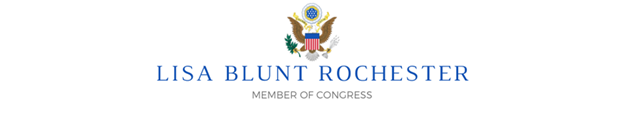 SECTION 1 – Submitting Organization DetailsOrganization Name: Organization Address: Website of Organization (N/A if not applicable):Best Point of Contact (necessary if the project is accepted): Role/Title: Email: Phone: Organization Type: Non-profit                 State or Local GovernmentIf the organization is a non-profit, please specify which type such as  501(c)(3), 501(c)(4), etc. (write N/A if inapplicable):  If the organization is a state or local government, please specify which entity or agency if it is different than the organization name provided above (write N/A if inapplicable): ** PLEASE NOTE: Only non-profit organizations and state or local government entities are eligible to submit CPF requests. Submissions by for-profit entities will not be considered. **Section 2 – Project DetailsProject Title:  If this is an ongoing project or has received funding in past federal appropriations bills, list the same project title here and throughout the application.Order of Priority (If the only request, write “1 of 1”) :  of . Project Description. In this section, provide a brief, three- or five-sentence [100 – 150 words] description of your project and the benefit to it will provide to the community (not a summary of what the organization does).  Please do not exceed more than five sentences [150 words] here; we will ask for detailed project descriptions in section 4. In this section, please avoid the use of technical language—we are looking for the best way to describe your project to a layperson.Was the Project Included in State/City Use Plan or Community Development Plan: If you select YES, provide description and additional documentation when prompted at the end of the application. Yes  No  N/AProject Website (write N/A if none): Amount Requested for FY 2024 (in dollars): $Is this a single-year project? YES  NOIf NO, you will be required to provide additional details at the end of this form. Be advised this is a single-year appropriation. What is a realistic minimum dollar amount that you require from Federal appropriations in order to make this project viable?$ Section 3 - Bill and Account DetailsAppropriations Bill (select one):Eligible Accounts:Agriculture, Rural Development, Food and Drug Administration, and Related Agencies (all accounts under this bill administered by the Department of Agriculture):Energy and Water Development:Homeland Security (all accounts under this bill administered by the Department of Homeland Security):Transportation, Housing and Urban Development, and Related Agencies:Commerce, Justice, Science and Related Agencies:Interior, Environment, and Related Agencies:Military Construction and Veterans Affairs, and Related Agencies:Military Construction Request:  Yes  NoDid you submit a similar request for Fiscal Year 2024 to either Sen. Carper or Sen. Coons?  Yes  NoIf yes, please list which Senators: Section 4 - Additional Required DocumentsProvide the following supporting documentation as attachments separate from this form, if applicable:Proof of non-profit status – You can obtain proof of non-profit status on the IRS website here: https://apps.irs.gov/app/eos/One-page Technical Project Description, Scope of Work, and location where most of the work on the project will be carried out.Short Background Summary of Requesting Organization’s History, Mission, and Communities Served.Two or more examples of demonstrated Community Support for the Project (support from the applying agency will NOT qualify)Letters of Support from elected local officialsLetters of Support from editorial boardsState-use or community development plansPress articlesSigned Attestation LetterFor non-profits, please provide a letter from an expert, organization of authority, or governmental entity attesting to the feasibility of the project.For government entities, please provide a letter of attestation from senior officials involved in the project.A detailed budget document for the project detailing the following:Total Project Costs (federal appropriations + non-federal funding)Amount Requested as a percentage of total project costs.Intended use of Federal Funds – capital improvements, salaries/expenses/operational costs, or any other intended uses. Other non-federal funding sourcesStatus and uses of funding from non-federal sources (i.e. solicited, received, obligated, etc.).Any supplemental information required due to the request type (e.g. a request related to the Energy and Water Development Appropriations bill). Please review the guide for assistance on the required information.If you answered “YES” to question #9, provide a copy of the state or city use plan, or community development plan.If you answered “NO” to question #11, provide a one-page document detailing the expected duration of the project or whether additional federal appropriations will be required in the out-years. Agriculture, Rural Development, Food and Drug Administration, and Related Agencies (skip to 14a.) Commerce, Justice, Science and Related Agencies (skip to 14e.) Energy and Water Development (skip to 14b.) Homeland Security (skip to 14c.) Interior, Environment, and Related Agencies (skip to 14f.) Military Construction and Veterans Affairs, and Related Agencies (skip to 14g.)  Transportation, Housing and Urban Development, and Related Agencies (skip to 14d.) Agricultural Research Service, Buildings and Facilities Natural Resources Conservation Service (NRCS), Conservation Operations Rural Development, Community Facilities Grants Rural Utilities Service, Distance Learning and Telemedicine Grants Rural Development, ReConnect Grants  Rural Water and Waste Dispo Army Corps of Engineers (ACE), Investigations ACE, Construction ACE, Operations & Maintenance ACE, Mississippi Rivers & Tributaries Department of the Interior, Bureau of Reclamation, Water and Related Resources FEMA, Pre-Disaster Mitigation (PDM) Grants FEMA, Emergency Operations Center (EOC) Grants Department of Transportation (DOT), Airport Improvement Program (AIP) DOT, Highway Infrastructure Program (HIP) DOT, Transit Infrastructure Grants (TIG) Department of Housing and Urban Development, Economic Development Initiatives (EDI) DOT, Consolidated Rail Infrastructure and Safety Improvements DOT, Port Infrastructure Development Program Department of Commerce (DOC), National Institute of Standards and Technology (NIST), Scientific and Technical Research Services (STRS), External Projects DOC, National Oceanic and Atmospheric Administration (NOAA), Coastal Zone Management Department of Justice (DOJ), Community Oriented Policing Services (COPS), COPS Law Enforcement Technology DOJ, Byrne Justice Assistance Grants National Aeronautics and Space Administration (NASA), Safety, Security, and Mission Services EPA, State and Tribal Assistance Grants (STAG), Clean Water State Revolving Fund EPA, State and Tribal Assistance Grants (STAG), Drinking Water State Revolving Fund Military Construction, Air Force Military Construction, Army Reserve Military Construction, Air Force Reserve Military Construction, Defense-Wide Military Construction, Air National Guard Military Construction, Navy and Marine Corps Military Construction, Army Military Construction, Navy Reserve Military Construction, Army National Guard Military Construction, Space Force